Year 3 Maths – Day 7 Answers 
Complete at least 2 columns, more if you can!Task 1Task 2Task 3Task 4a) 45 - 38 = 7b) 32 - 27 = 5c) 14 - 8 = 6d) 36 - 19 = 17e) 21 - 15 = 6f) 52 - 37 = 15a) 133 - 25 = 108b) 224 - 18 = 206c) 232 - 40 = 192d) 319 - 130 =189e) 255 - 171 = 84f) 243 - 65 = 178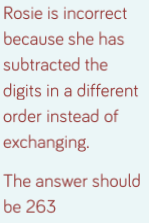 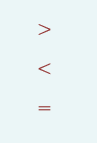 Missing numbers:263448325